港南ひまわりプラン 応援補助金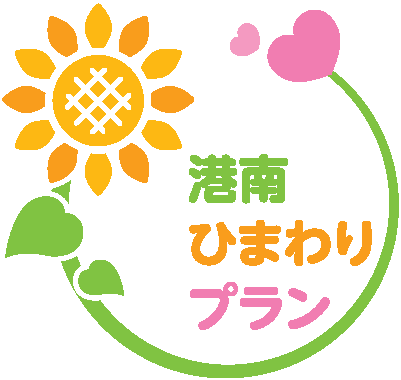 申請時　提出書類チェックリスト※４～７、９の書類は、内容が１～３等既に提出している書類と重複する場合は提出不要です。また、申請団体において既存の資料で要件を満たす資料がありましたら、その資料の提出で構いません。（例：団体の年度総会資料など）【申請先・問合せ】　　　港南区福祉保健課　事業企画担当（区役所５階50番窓口）　　　電話：０４５－８４７－８４４１　　FAX：０４５－８４６－５９８１　　　メール：kn-tifukuplan@city.yokohama.jp※申請書類を作成する前に、申請する事業について事前にご相談ください。チェック欄書類名備考１　補助金交付申請書１～９の書類は、横浜市市民協働条例第7条第4項の規定の基づき、一般の閲覧に供しますので、ご承知おき下さい。２　事業計画書１～９の書類は、横浜市市民協働条例第7条第4項の規定の基づき、一般の閲覧に供しますので、ご承知おき下さい。３　収支予算書１～９の書類は、横浜市市民協働条例第7条第4項の規定の基づき、一般の閲覧に供しますので、ご承知おき下さい。４　当該年度の団体活動計画書１～９の書類は、横浜市市民協働条例第7条第4項の規定の基づき、一般の閲覧に供しますので、ご承知おき下さい。５　当該年度の団体収支予算書１～９の書類は、横浜市市民協働条例第7条第4項の規定の基づき、一般の閲覧に供しますので、ご承知おき下さい。６　前年度の団体活動報告書１～９の書類は、横浜市市民協働条例第7条第4項の規定の基づき、一般の閲覧に供しますので、ご承知おき下さい。７　前年度の団体収支決算書１～９の書類は、横浜市市民協働条例第7条第4項の規定の基づき、一般の閲覧に供しますので、ご承知おき下さい。８　規約、定款その他これらに類する書類１～９の書類は、横浜市市民協働条例第7条第4項の規定の基づき、一般の閲覧に供しますので、ご承知おき下さい。９　団体の代表者及び団体の役員名簿こちら書類は、閲覧には供しませんが、申請をするために必要な書類です。